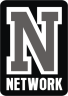               Lista de Livros 2019Livros – 2º ano fundamental1º BimestreROCHA, R. Joaozinho e o pé de feijão. (SP): FTD, 1998- Coleção lê para mim, serie verde.  028.5 R576jROCHA, R. O piquenique do Catapimba. (SP): Moderna, 2010. 028.5 R576pcROCHA, R. Vidinha boa. (SP): FDT, 2006. 028.5 C242vAZEVEDO, Alexandre. Poeminhas sensacionais. Curitiba: Editora Positivo.2º BimestreROCHA, R.. O Bairro de Marcelo. (SP): Moderna, 2011. 028.5 R576bCORALINA, CORA. A Moeda de Ouro que Um Pato Engoliu. Editora: Global; Edição: 6ª (27 de janeiro de 2010). 028.5 C793mBANDEIRA, P. O Pequeno Bicho-Papão. Editora: Moderna; Edição: 2 (2009). 028.5 B167oCOELHO, Ronaldo Simões. Troca de segredos. Curitiba: Editora Positivo.3º BimestreBANDEIRA, P. O Valente de calça molhada. Editor: Moderna; Edição: 1 – São PAULO: Moderna, 2011. 028.5 B167vBANDEIRA, P. A Onça e o Saci. Editor: Moderna; Edição: 3 – São PAULO: Moderna, 2011. 028.5 167oORTHOF, S. Maria Vai com as Outras. Editora: Ática; Edição: 22 (1 de janeiro de 2008). 028.5 O88mPIMENTEL, Marcelo. A flor do mato. Curitiba: Editora Positivo.4º BimestreLARREULA, E.  Bruxa Onilda vai a festa Editora: Scipione; Edição: 2, São Paulo, 2003.028.5 L342blROCHA, R. Palavras, Muitas Palavras. Editora: Salamandra; Edição: 1 (1 de janeiro de 2013). Amazon. 028.5 R576pZIRALDO.  Um Amor De Família Editora: Melhoramentos; Edição: 23ª (31 de dezembro de 1999). 028.5 Z69aOBERG, Silvia. (Org). Um livro para a gente morar. Curitiba: Editora Positivo.1º BimestreBlevins, Wiley. A new friend. Book Publisher: Penguin Young Readers - Level 1.2º BimestreBlevins, Wiley. Max finds an egg. Book Publisher: Penguin Young Readers - Level 1.3º BimestreAndrews, Alexa. At the Beach. Book Publisher: Penguin Young Readers, Level 1.4º BimestreBlevins, Wiley. Max has a fish. Book Publisher: Penguin Young Readers - Level 1Link para compra da editora positivo https://loja.editorapositivo.com.brLíngua PortuguesaLíngua Inglesa